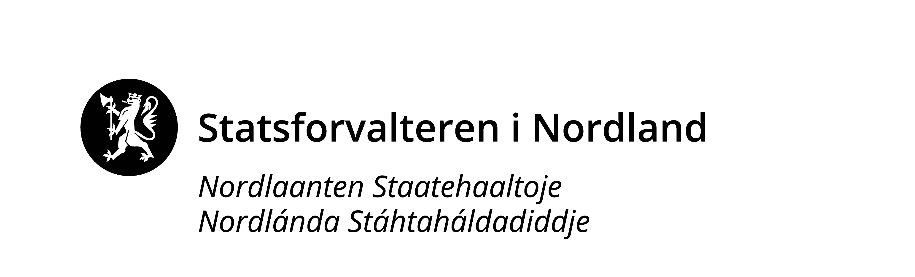 Behovsmelding tilskuddsordning for lokal kompetanseutvikling i barnehage og grunnopplæringEier: Narvik kommune			Offentlig/privat: Offentlig		År: 2023.Behovsmeldingen sendes inn på vegne av flere eiere? Ja X	Hvis ja, hvilke? Alle private barnehageeiere delta i tiltakene, noen få enheter i varierende grad. Narvik Montessoriskole deltar i tiltak ang. kompetanseløftet og i noe av arbeidet med DEKOM.Kriteriene jf. retningslinjer pkt. 3.3 er oppfyltTiltakene er forankret i lokalt definerte behov? Ja Midlene skal brukes til barnehage- og skolebasert kompetanseutvikling? JaTiltakene er planlagt og gjennomføres i partnerskap mellom eiere og UH? JaOversikt over midler det er meldt behov forFellesprosjekt i barnehage og skole er fordelt med 50-50 % av søkte tilskuddsmidler.Oversikt over tiltak det er behov for midler tilLokal kompetanseutviklingsplan er vedlagt   JA, men ny felles plan for alle tre ordningene er under utarbeidelse   NEI ☐     Hvis nei, hvor ligger planen: Se felles nettsted hvor vi legger ut all informasjon fortløpende i alle 3 ordningene.Vedlegg med utfyllende beskrivelse av tiltak og budsjett er vedlagt ☐Ja        Budsjett for tiltak er vedlagt ☐  JA ses herKontaktperson eierKontaktperson eierKontaktperson UHKontaktperson UHKontaktperson UHKontaktperson UHNavn:Michael MorganMichael MorganNavn:Ulla Strand (DEKOM), Bent Cato Hustad (Kompetanseløftet), Susanne Akerhei Bjur (REKOM)Ulla Strand (DEKOM), Bent Cato Hustad (Kompetanseløftet), Susanne Akerhei Bjur (REKOM)Navn:Åsunn LyngedalÅsunn LyngedalE-post:michael.morgan@narvik.kommune.nomichael.morgan@narvik.kommune.noE-post:ulla.strand@nord.no, bent.c.hustad@nord.no, susanne.a.bjur@nord.noulla.strand@nord.no, bent.c.hustad@nord.no, susanne.a.bjur@nord.noE-post:asunn.lyngedal@uit.noasunn.lyngedal@uit.noTlf.:9945210699452106Tlf.:Tlf.:+47 76 96 66 11+47 76 96 66 11Rolle:RådgiverRådgiverUH:Nord universitetNord universitetUH:UITUITRegional ordningRegional ordningDesentralisert ordningDesentralisert ordningKompetanseløftetKompetanseløftetEierUHEierUHEierUH2023kr. 790.760kr.799.170kr. 680.500kr. 949.000kr. 701.000kr. 646.3752024kr. 498.000kr. 619.200kr. 620.000kr. 854.000kr. 81.000kr. 136.8752025kr. 483.000kr. 619.200kr. 620.000kr. 854.000kr. 81.000kr. 136.875NrOrdningKort beskrivelse UHÅrSum eierSum UHTotalt1DekomFagfornyelsen: Øke lærernes kompetanse og læreplanforståelse, samt utvikle profesjonsfellesskap på alle skolene.Vi arbeider med å videreutvikle god praksis på skolene våre. Videreføring av eksisterende tiltak/modell for skolebasert kompetanseutvikling. Se modellVi jobber i lærende nettverk:Skoleforum. Nettverk der skoleeier, skoleledere, PPT og ressurslærerer deltar. (3 samlinger årlig).Nettverk for ressurslærere (4 samlinger årlig).Rektornettverket (månedlige samlinger).Gjennom nettverksarbeid har alle kommunale skoler egne planer og pågående arbeid for hvordan de skal utvikle læreplanforståelse og bedre undervisningspraksis, samtidig som vi utvikler profesjonsfelleskap. Nord universitet2023580.000298.000878.0001DekomFagfornyelsen: Øke lærernes kompetanse og læreplanforståelse, samt utvikle profesjonsfellesskap på alle skolene.Vi arbeider med å videreutvikle god praksis på skolene våre. Videreføring av eksisterende tiltak/modell for skolebasert kompetanseutvikling. Se modellVi jobber i lærende nettverk:Skoleforum. Nettverk der skoleeier, skoleledere, PPT og ressurslærerer deltar. (3 samlinger årlig).Nettverk for ressurslærere (4 samlinger årlig).Rektornettverket (månedlige samlinger).Gjennom nettverksarbeid har alle kommunale skoler egne planer og pågående arbeid for hvordan de skal utvikle læreplanforståelse og bedre undervisningspraksis, samtidig som vi utvikler profesjonsfelleskap. Nord universitet2024580.000298.000878.0001DekomFagfornyelsen: Øke lærernes kompetanse og læreplanforståelse, samt utvikle profesjonsfellesskap på alle skolene.Vi arbeider med å videreutvikle god praksis på skolene våre. Videreføring av eksisterende tiltak/modell for skolebasert kompetanseutvikling. Se modellVi jobber i lærende nettverk:Skoleforum. Nettverk der skoleeier, skoleledere, PPT og ressurslærerer deltar. (3 samlinger årlig).Nettverk for ressurslærere (4 samlinger årlig).Rektornettverket (månedlige samlinger).Gjennom nettverksarbeid har alle kommunale skoler egne planer og pågående arbeid for hvordan de skal utvikle læreplanforståelse og bedre undervisningspraksis, samtidig som vi utvikler profesjonsfelleskap. Nord universitet2025580.000298.000878.0002DekomFagfornyelsen - Skolebasert kompetanseutvikling ved Bjerkvik skole:Pågående tiltak: Vi arbeider med å videreutvikle god praksis på skolen. Videreføring av eksisterende tiltak/ modell for skolebasert kompetanseutvikling. Nord universitet veileder Bjerkvik skole skole i sitt arbeid med skolebasert kompetanseutvikling. Vi følger de samme prinsipper som UiU.Ved utgangen av skoleåret 22/23 vil Bjerkvik avslutte sitt samarbeid med Nord universitet. To nye skoler vil få veiledning i sitt behovsbaserte utviklingsarbeid, fra Nord universitet, over en toårsperiode.EkstratiltakVi har avtalt med Nord universitet at det gjennomføres et ekstra veiledningsmøte høsten 2023. Bjerkvik skole ønsker at en veileder fra Nord universitet (gjerne Roar Kristiansen) veileder om digital undervisning i skolen. Nord universitet202315.000174.000189.0002DekomFagfornyelsen - Skolebasert kompetanseutvikling ved Bjerkvik skole:Pågående tiltak: Vi arbeider med å videreutvikle god praksis på skolen. Videreføring av eksisterende tiltak/ modell for skolebasert kompetanseutvikling. Nord universitet veileder Bjerkvik skole skole i sitt arbeid med skolebasert kompetanseutvikling. Vi følger de samme prinsipper som UiU.Ved utgangen av skoleåret 22/23 vil Bjerkvik avslutte sitt samarbeid med Nord universitet. To nye skoler vil få veiledning i sitt behovsbaserte utviklingsarbeid, fra Nord universitet, over en toårsperiode.EkstratiltakVi har avtalt med Nord universitet at det gjennomføres et ekstra veiledningsmøte høsten 2023. Bjerkvik skole ønsker at en veileder fra Nord universitet (gjerne Roar Kristiansen) veileder om digital undervisning i skolen. Nord universitet2DekomFagfornyelsen - Skolebasert kompetanseutvikling ved Bjerkvik skole:Pågående tiltak: Vi arbeider med å videreutvikle god praksis på skolen. Videreføring av eksisterende tiltak/ modell for skolebasert kompetanseutvikling. Nord universitet veileder Bjerkvik skole skole i sitt arbeid med skolebasert kompetanseutvikling. Vi følger de samme prinsipper som UiU.Ved utgangen av skoleåret 22/23 vil Bjerkvik avslutte sitt samarbeid med Nord universitet. To nye skoler vil få veiledning i sitt behovsbaserte utviklingsarbeid, fra Nord universitet, over en toårsperiode.EkstratiltakVi har avtalt med Nord universitet at det gjennomføres et ekstra veiledningsmøte høsten 2023. Bjerkvik skole ønsker at en veileder fra Nord universitet (gjerne Roar Kristiansen) veileder om digital undervisning i skolen. Nord universitet3DekomFagfornyelsen- Skolebasert kompetanseutvikling ved Ankenes skole:Pågående tiltak: Vi arbeider med å videreutvikle god praksis på skolen. Videreføring av eksisterende tiltak/ modell for skolebasert kompetanseutvikling. Nord universitet veileder Ankenes skole i sitt arbeid med skolebasert kompetanseutvikling. Vi følger de samme prinsipper som UiU.Ved utgangen av skoleåret 22/23 vil også Ankenes skole avslutte sitt samarbeid med Nord universitet. To nye skoler vil få veiledning i sitt behovsbaserte utviklingsarbeid, fra Nord universitet, over en toårsperiode.Nord universitet202310.000139.000149.0003DekomFagfornyelsen- Skolebasert kompetanseutvikling ved Ankenes skole:Pågående tiltak: Vi arbeider med å videreutvikle god praksis på skolen. Videreføring av eksisterende tiltak/ modell for skolebasert kompetanseutvikling. Nord universitet veileder Ankenes skole i sitt arbeid med skolebasert kompetanseutvikling. Vi følger de samme prinsipper som UiU.Ved utgangen av skoleåret 22/23 vil også Ankenes skole avslutte sitt samarbeid med Nord universitet. To nye skoler vil få veiledning i sitt behovsbaserte utviklingsarbeid, fra Nord universitet, over en toårsperiode.Nord universitet3DekomFagfornyelsen- Skolebasert kompetanseutvikling ved Ankenes skole:Pågående tiltak: Vi arbeider med å videreutvikle god praksis på skolen. Videreføring av eksisterende tiltak/ modell for skolebasert kompetanseutvikling. Nord universitet veileder Ankenes skole i sitt arbeid med skolebasert kompetanseutvikling. Vi følger de samme prinsipper som UiU.Ved utgangen av skoleåret 22/23 vil også Ankenes skole avslutte sitt samarbeid med Nord universitet. To nye skoler vil få veiledning i sitt behovsbaserte utviklingsarbeid, fra Nord universitet, over en toårsperiode.Nord universitet4DekomFagfornyelsen: Skolebasert kompetanseutvikling ved to skolerDet vises til det pågående arbeidet med Ankenes og Bjerkvik skole, samt kommunens modell (se tiltak 1). Tiltaket må også ses i sammenheng med tiltak 1. Nord universitet veileder to skoler i sitt arbeid med skolebasert kompetanseutvikling. Vi følger de samme prinsipper som UiU.Ved utgangen av skoleåret 22/23 vil Ankenes og Bjerkvik avslutte sitt samarbeid med Nord universitet. To nye skoler vil starte opp med sine behovsbaserte utviklingsarbeid, som vil foregå over en periode på 2 år.Nord universitet202320.000278.000298.0004DekomFagfornyelsen: Skolebasert kompetanseutvikling ved to skolerDet vises til det pågående arbeidet med Ankenes og Bjerkvik skole, samt kommunens modell (se tiltak 1). Tiltaket må også ses i sammenheng med tiltak 1. Nord universitet veileder to skoler i sitt arbeid med skolebasert kompetanseutvikling. Vi følger de samme prinsipper som UiU.Ved utgangen av skoleåret 22/23 vil Ankenes og Bjerkvik avslutte sitt samarbeid med Nord universitet. To nye skoler vil starte opp med sine behovsbaserte utviklingsarbeid, som vil foregå over en periode på 2 år.Nord universitet202440.000556.000596.0004DekomFagfornyelsen: Skolebasert kompetanseutvikling ved to skolerDet vises til det pågående arbeidet med Ankenes og Bjerkvik skole, samt kommunens modell (se tiltak 1). Tiltaket må også ses i sammenheng med tiltak 1. Nord universitet veileder to skoler i sitt arbeid med skolebasert kompetanseutvikling. Vi følger de samme prinsipper som UiU.Ved utgangen av skoleåret 22/23 vil Ankenes og Bjerkvik avslutte sitt samarbeid med Nord universitet. To nye skoler vil starte opp med sine behovsbaserte utviklingsarbeid, som vil foregå over en periode på 2 år.Nord universitet202540.000556.000596.0005DekomFagfornyelsen i praksis, er et samarbeid med Andøya Space Education og UIT. (må ses i sammenheng med Rekom-tiltak).Narvik kommune ønsker kompetanse til å kunne gi en opplæring som gir elevene bedre innsikt og forståelse teknologi og romteknologi. Narvik kommune og UIT har til hensikt å inngå en samarbeidsavtale dersom vi tildeles tilskudd. Det første år vil vi kartlegge behov og planlegge det videre samarbeidet. Sammen med UIT vil vi planlegge tiltak som inkorporerer romteknologi, og bærekraftig utvikling i elevens opplæring. Narvik kommune har allerede inngått et samarbeid med Andøya Space Education, Vi ønsker å knytte sammen tiltak beskrevet under i samarbeidet med UIT: Stjerneløp for alle elever på 5 trinn (årlig i mai) og modellrakett for alle elever på 8. trinn årlig i oktober).  romekspedisjon, som er felles opplæring for barnehagelærere og lærere i begynneropplæringen samt SFO UIT 2023kr. 55.500kr. 60.000kr.105.5005DekomFagfornyelsen i praksis, er et samarbeid med Andøya Space Education og UIT. (må ses i sammenheng med Rekom-tiltak).Narvik kommune ønsker kompetanse til å kunne gi en opplæring som gir elevene bedre innsikt og forståelse teknologi og romteknologi. Narvik kommune og UIT har til hensikt å inngå en samarbeidsavtale dersom vi tildeles tilskudd. Det første år vil vi kartlegge behov og planlegge det videre samarbeidet. Sammen med UIT vil vi planlegge tiltak som inkorporerer romteknologi, og bærekraftig utvikling i elevens opplæring. Narvik kommune har allerede inngått et samarbeid med Andøya Space Education, Vi ønsker å knytte sammen tiltak beskrevet under i samarbeidet med UIT: Stjerneløp for alle elever på 5 trinn (årlig i mai) og modellrakett for alle elever på 8. trinn årlig i oktober).  romekspedisjon, som er felles opplæring for barnehagelærere og lærere i begynneropplæringen samt SFO UIT 20245DekomFagfornyelsen i praksis, er et samarbeid med Andøya Space Education og UIT. (må ses i sammenheng med Rekom-tiltak).Narvik kommune ønsker kompetanse til å kunne gi en opplæring som gir elevene bedre innsikt og forståelse teknologi og romteknologi. Narvik kommune og UIT har til hensikt å inngå en samarbeidsavtale dersom vi tildeles tilskudd. Det første år vil vi kartlegge behov og planlegge det videre samarbeidet. Sammen med UIT vil vi planlegge tiltak som inkorporerer romteknologi, og bærekraftig utvikling i elevens opplæring. Narvik kommune har allerede inngått et samarbeid med Andøya Space Education, Vi ønsker å knytte sammen tiltak beskrevet under i samarbeidet med UIT: Stjerneløp for alle elever på 5 trinn (årlig i mai) og modellrakett for alle elever på 8. trinn årlig i oktober).  romekspedisjon, som er felles opplæring for barnehagelærere og lærere i begynneropplæringen samt SFO UIT 2025NrOrdningKort beskrivelse UHÅrSum eierSum UHTotalt6KompetanseløftetBegynneropplæringNarvik kommune har behov for å utvikle en praksis som sikrer bedre begynneropplæring. I første omgang vil vi vite hva nyere forskning viser rundt hva som er god praksis i forhold til lese- og skriveopplæring, slik at skolene i Narvik kan anvende praksisen. Dette innbefatter også utvikling av bedre tilpasset opplæring, samt bedre intensiv opplæring jf. opplæringsloven §1-4.Tiltaket innebærer: Førskoleklubben- barnehage. Utvikling av praksis i barnehagenes arbeid med skoleforberedelse.Utarbeidelse av kartleggingsrutiner (skole/barnehage). Kartleggingsverktøyet Literate: Opplæring og implementering i bruk av Literate (barnehage og skole). Handlingsplan for begynneropplæring.Kompetansepakker ift. språklig utvikling/dysleksivennlig opplæring, samt opplæring i bruk av digitale verktøy.Lærende nettverk ang. begynneropplæringLærende nettverk for fagveiledere i spesialundervisning i skolene. Nord universitet2023kr. 310.000kr. 100.700 (allerede innvilget til Literate 2022)kr. 255.500 (2023)Kr. 565.5006KompetanseløftetBegynneropplæringNarvik kommune har behov for å utvikle en praksis som sikrer bedre begynneropplæring. I første omgang vil vi vite hva nyere forskning viser rundt hva som er god praksis i forhold til lese- og skriveopplæring, slik at skolene i Narvik kan anvende praksisen. Dette innbefatter også utvikling av bedre tilpasset opplæring, samt bedre intensiv opplæring jf. opplæringsloven §1-4.Tiltaket innebærer: Førskoleklubben- barnehage. Utvikling av praksis i barnehagenes arbeid med skoleforberedelse.Utarbeidelse av kartleggingsrutiner (skole/barnehage). Kartleggingsverktøyet Literate: Opplæring og implementering i bruk av Literate (barnehage og skole). Handlingsplan for begynneropplæring.Kompetansepakker ift. språklig utvikling/dysleksivennlig opplæring, samt opplæring i bruk av digitale verktøy.Lærende nettverk ang. begynneropplæringLærende nettverk for fagveiledere i spesialundervisning i skolene. Nord universitet20247KompetanseløftetTett på, tidlig innsats og bedre inkluderende praksisSårbare barn Beskrivelse av tiltak: I samarbeid med PPT utvikler Nord universitet etterutdanning for kommunens tverrfaglige team (BTI-team) og enhet Spesialpedagogiske tjenester. Som en del av dette er det også nødvendig å øke veiledningskompetansen ved enheten Spesialpedagogiske tjenester. Verktøyet “Pedagogisk analyse” gjeninnføres i alle skolene og barnehagen.Tiltak ang. sårbare barnFagdag- Kompetanseheving av tverfaglige team (BTI) i skole og barnehage. Slik at alle enheter får økt sin kompetanse innenfor området.Nord universitet utvikler kompetanseheving av enheten Spesialpedagogiske tjenester.Felles fagdag ang. Olweus/ Inkluderende praksis (17. nov). Nord universitet bidrar med kompetanseheving ang. sårbare barn.Tiltak Pedagogisk analyseOpplæring av ansatte som ikke kjenner til modellen Pedagogisk analyse.Årlig opplæring av nyutdannede/ nyansatte.Oppfriskning for ansatte som kjenner til verktøyet.Fordypning rundt temaet Pedagogisk analyse for ansatte ved enheten Spesialpedagogiske tjenester.Verktøyet forankres på nytt i kommunens planer og rutiner.Nord universitet2023kr. 250.000kr. 254.000,-kr. 504.0007KompetanseløftetTett på, tidlig innsats og bedre inkluderende praksisSårbare barn Beskrivelse av tiltak: I samarbeid med PPT utvikler Nord universitet etterutdanning for kommunens tverrfaglige team (BTI-team) og enhet Spesialpedagogiske tjenester. Som en del av dette er det også nødvendig å øke veiledningskompetansen ved enheten Spesialpedagogiske tjenester. Verktøyet “Pedagogisk analyse” gjeninnføres i alle skolene og barnehagen.Tiltak ang. sårbare barnFagdag- Kompetanseheving av tverfaglige team (BTI) i skole og barnehage. Slik at alle enheter får økt sin kompetanse innenfor området.Nord universitet utvikler kompetanseheving av enheten Spesialpedagogiske tjenester.Felles fagdag ang. Olweus/ Inkluderende praksis (17. nov). Nord universitet bidrar med kompetanseheving ang. sårbare barn.Tiltak Pedagogisk analyseOpplæring av ansatte som ikke kjenner til modellen Pedagogisk analyse.Årlig opplæring av nyutdannede/ nyansatte.Oppfriskning for ansatte som kjenner til verktøyet.Fordypning rundt temaet Pedagogisk analyse for ansatte ved enheten Spesialpedagogiske tjenester.Verktøyet forankres på nytt i kommunens planer og rutiner.Nord universitet20247KompetanseløftetTett på, tidlig innsats og bedre inkluderende praksisSårbare barn Beskrivelse av tiltak: I samarbeid med PPT utvikler Nord universitet etterutdanning for kommunens tverrfaglige team (BTI-team) og enhet Spesialpedagogiske tjenester. Som en del av dette er det også nødvendig å øke veiledningskompetansen ved enheten Spesialpedagogiske tjenester. Verktøyet “Pedagogisk analyse” gjeninnføres i alle skolene og barnehagen.Tiltak ang. sårbare barnFagdag- Kompetanseheving av tverfaglige team (BTI) i skole og barnehage. Slik at alle enheter får økt sin kompetanse innenfor området.Nord universitet utvikler kompetanseheving av enheten Spesialpedagogiske tjenester.Felles fagdag ang. Olweus/ Inkluderende praksis (17. nov). Nord universitet bidrar med kompetanseheving ang. sårbare barn.Tiltak Pedagogisk analyseOpplæring av ansatte som ikke kjenner til modellen Pedagogisk analyse.Årlig opplæring av nyutdannede/ nyansatte.Oppfriskning for ansatte som kjenner til verktøyet.Fordypning rundt temaet Pedagogisk analyse for ansatte ved enheten Spesialpedagogiske tjenester.Verktøyet forankres på nytt i kommunens planer og rutiner.Nord universitet2025Nr.OrdningKort beskrivelse UHÅrSum eierSum UHTotalt8KompetanseløftetBehandling av kartleggingsundersøkelsen (Spesialpedagogikk og inkluderende praksis). PPT bistår skolene og barnehagene i et systemrettet arbeid, med bistand fra Nord universitet. PPT skal hjelpe skolene og barnehagene med å analysere og vurdere pedagogens videre handlingsvalg, basert på inkluderings-indikatorene.Nord universitet202360.00062.750 (allerede innvilget 2022)60.0008KompetanseløftetBehandling av kartleggingsundersøkelsen (Spesialpedagogikk og inkluderende praksis). PPT bistår skolene og barnehagene i et systemrettet arbeid, med bistand fra Nord universitet. PPT skal hjelpe skolene og barnehagene med å analysere og vurdere pedagogens videre handlingsvalg, basert på inkluderings-indikatorene.Nord universitet20248KompetanseløftetBehandling av kartleggingsundersøkelsen (Spesialpedagogikk og inkluderende praksis). PPT bistår skolene og barnehagene i et systemrettet arbeid, med bistand fra Nord universitet. PPT skal hjelpe skolene og barnehagene med å analysere og vurdere pedagogens videre handlingsvalg, basert på inkluderings-indikatorene.Nord universitet20259KompetanseløftetHelhetlig opplæringsløpVidereutvikle og holde ved like nylig etablerte ordninger/ rutine for alle kommunale og private barnehager og skoler.Tematikken tas opp på de tre årlige ledernettverkene i kommunen -  felles nettverkeier (5 stk.), enhet Spesialpedagogiske tjenester (3 stk.), rektorer (11 stk.) og styrere i kommunale (12 stk.) og private (14 stk.) barnehager. Nord universitet bidrar med faglig innhold.Nord universitet2023kr. 81.000136.875,-217.8759KompetanseløftetHelhetlig opplæringsløpVidereutvikle og holde ved like nylig etablerte ordninger/ rutine for alle kommunale og private barnehager og skoler.Tematikken tas opp på de tre årlige ledernettverkene i kommunen -  felles nettverkeier (5 stk.), enhet Spesialpedagogiske tjenester (3 stk.), rektorer (11 stk.) og styrere i kommunale (12 stk.) og private (14 stk.) barnehager. Nord universitet bidrar med faglig innhold.Nord universitet2024kr. 81.000136.875,-217.8759KompetanseløftetHelhetlig opplæringsløpVidereutvikle og holde ved like nylig etablerte ordninger/ rutine for alle kommunale og private barnehager og skoler.Tematikken tas opp på de tre årlige ledernettverkene i kommunen -  felles nettverkeier (5 stk.), enhet Spesialpedagogiske tjenester (3 stk.), rektorer (11 stk.) og styrere i kommunale (12 stk.) og private (14 stk.) barnehager. Nord universitet bidrar med faglig innhold.Nord universitet2025kr. 81.000136.875,-217.87510KompetanseløftetFelles behovsmelding fra alle PPT i NordlandNordnettverk, Ledernettverk og PP ledernettverk for NordlandNarvik kommune ble først gjort kjent med at PPT-kontorene planla en felles behovsmelding i uke 3. Det er fortsatt uklart om dette er tiltak som vi vil anbefale. Det vises til møte med Statsforvalteren 26.1.23, der Statsforvalteren uttrykte at behovsmeldingen ikke var tilstrekkelig konkret/ ferdigstilt.Narvik kommune ser verdien av å kunne delta i slike nettverk, spesielt dersom Nord universitet og Statped er faste bidragsytere i nettverkene. Dette er især viktig i perioden vi står overfor nå, der Statped skal overføre flere oppgaver/ansvar til PPT.Etter det er sagt, kommer det ikke tydelig frem i søknaden hvordan nettverksarbeidet skal foregå. Det fremkommer i liten grad hvordan nettverket vil bidra til kompetanseutvikling for alle PPT-ansatte. Dersom nettverket får tilskudd, vil Narvik kommune forvente at nettverkene organiseres som lærende nettverk og at det legges opp til forpliktende etterarbeid, slik at kompetanseutvikling foregår på hver enkelt PPT-kontor.Narvik kommune mener at Samarbeidsutvalget og Statsforvalteren må vurdere om behovsmeldingen oppfyller kravene til tilskuddsordningen, og om det skal tildeles midler.Som sagt ser Narvik kommune verdien av slike nettverk og vi har en PP-tjeneste som ønsker å delta. Narvik kommune ber Statsforvalteren vurdere å utvide fristen for PPT-kontorenes felles behovsmelding, slik at tiltakene komme tydeligere frem, med et oversiktlig budsjett. Vi mener det vil være hensiktsmessig at Statsforvalteren veileder de som har utarbeidet behovsmeldingen. Nord universitet11RekomRammeplanen i praksis, et samarbeid med Andøya Space Education og UIT. (må ses i sammenheng med Dekom-tiltak).Teknologisk utvikling skjer rask i Norge og den påvirker samfunnet i stadig større grad. Romteknologi påvirker det meste vi holder på med. Vi, og våre barn, har for lite kunnskap om romteknologiens omfang. Narvik kommune ønsker kompetanse til å kunne gi en opplæring i barnehage som gir barna bedre innsikt og forståelse for denne verden. Temaet er godt forankret i rammeplanen. Aktivitetene som Space Education har utviklet, knyttes til konkrete mål i rammeplanen.Narvik kommune og UIT har til hensikt å inngå en samarbeidsavtale dersom vi tildeles tilskudd. Det første året vil vi kartlegge behov samt planlegge det videre samarbeidet. Narvik kommune har allerede inngått et samarbeid med Andøya Space Education, Vi ønsker å knytte sammen tiltak beskrevet under i samarbeidet med UIT: Stjerneløp for alle elever på 5 trinn (årlig i mai) og modellrakett for alle elever på 8. trinn (årlig i oktober).  romekspedisjon, et blant flere eksempler på hva som er felles opplæring for barnehagelærere og lærere i begynneropplæringen samt SFO. Her inviteres førskolelærerstudenter fra UIT Narvik til å delta sammen med lærere fra Narvik kommune.UIT2023kr. 39.000kr. 40.000kr.79.00011RekomRammeplanen i praksis, et samarbeid med Andøya Space Education og UIT. (må ses i sammenheng med Dekom-tiltak).Teknologisk utvikling skjer rask i Norge og den påvirker samfunnet i stadig større grad. Romteknologi påvirker det meste vi holder på med. Vi, og våre barn, har for lite kunnskap om romteknologiens omfang. Narvik kommune ønsker kompetanse til å kunne gi en opplæring i barnehage som gir barna bedre innsikt og forståelse for denne verden. Temaet er godt forankret i rammeplanen. Aktivitetene som Space Education har utviklet, knyttes til konkrete mål i rammeplanen.Narvik kommune og UIT har til hensikt å inngå en samarbeidsavtale dersom vi tildeles tilskudd. Det første året vil vi kartlegge behov samt planlegge det videre samarbeidet. Narvik kommune har allerede inngått et samarbeid med Andøya Space Education, Vi ønsker å knytte sammen tiltak beskrevet under i samarbeidet med UIT: Stjerneløp for alle elever på 5 trinn (årlig i mai) og modellrakett for alle elever på 8. trinn (årlig i oktober).  romekspedisjon, et blant flere eksempler på hva som er felles opplæring for barnehagelærere og lærere i begynneropplæringen samt SFO. Her inviteres førskolelærerstudenter fra UIT Narvik til å delta sammen med lærere fra Narvik kommune.UIT202411RekomRammeplanen i praksis, et samarbeid med Andøya Space Education og UIT. (må ses i sammenheng med Dekom-tiltak).Teknologisk utvikling skjer rask i Norge og den påvirker samfunnet i stadig større grad. Romteknologi påvirker det meste vi holder på med. Vi, og våre barn, har for lite kunnskap om romteknologiens omfang. Narvik kommune ønsker kompetanse til å kunne gi en opplæring i barnehage som gir barna bedre innsikt og forståelse for denne verden. Temaet er godt forankret i rammeplanen. Aktivitetene som Space Education har utviklet, knyttes til konkrete mål i rammeplanen.Narvik kommune og UIT har til hensikt å inngå en samarbeidsavtale dersom vi tildeles tilskudd. Det første året vil vi kartlegge behov samt planlegge det videre samarbeidet. Narvik kommune har allerede inngått et samarbeid med Andøya Space Education, Vi ønsker å knytte sammen tiltak beskrevet under i samarbeidet med UIT: Stjerneløp for alle elever på 5 trinn (årlig i mai) og modellrakett for alle elever på 8. trinn (årlig i oktober).  romekspedisjon, et blant flere eksempler på hva som er felles opplæring for barnehagelærere og lærere i begynneropplæringen samt SFO. Her inviteres førskolelærerstudenter fra UIT Narvik til å delta sammen med lærere fra Narvik kommune.UIT202512Rekom Samisk perspektiv -Kompetanseheving knyttet til å synliggjøre samisk perspektiv  i barnehagen og i barnehagens årsplan  Målsetning er å få økt kunnskap om samisk historie, språk og kultur knyttet til kommunen. Området er rikt på kulturminner med de eldste samiske urgraver som er funnet utenfor Finnmark. I tillegg har området en historie knyttet til fysisk antropologi og med minnehistorier knyttet til dette. Narvik kommune har ulike samiske språk, Markasamisk (nordsamisk) og lulesamisk. I tillegg er det innslag av sjøsamisk kultur i området, en kultur som nesten har forvunnet i fornorskningsprosessene.  Dette er kunnskap som de færreste har med seg fra utdanning på ulike nivå i det norske skolesystem og det er derfor nødvendig med en kunnskapsoppdatering. Tiltak 1  Besøk barnehager i Kjøpsvik og Drag, for å få ideer til bruk i barnehagen. Tiltak 2.Ballangen. Besøk på Museet og i barnehage.  Forelesning knyttet til samisk historie, språk og kultur i Ballangen. Tiltak 3. Oppfølging på styrerforum og ped.ledernettverk. Lærende nettverk. Legger fram arbeid og deler erfaring med hverandre. Mellomarbeid i egen enhet tilknyttet arbeid med bl.a årsplan.Tiltak 4: Veien videreNord universitet2023268.760139.990408.75012Rekom Samisk perspektiv -Kompetanseheving knyttet til å synliggjøre samisk perspektiv  i barnehagen og i barnehagens årsplan  Målsetning er å få økt kunnskap om samisk historie, språk og kultur knyttet til kommunen. Området er rikt på kulturminner med de eldste samiske urgraver som er funnet utenfor Finnmark. I tillegg har området en historie knyttet til fysisk antropologi og med minnehistorier knyttet til dette. Narvik kommune har ulike samiske språk, Markasamisk (nordsamisk) og lulesamisk. I tillegg er det innslag av sjøsamisk kultur i området, en kultur som nesten har forvunnet i fornorskningsprosessene.  Dette er kunnskap som de færreste har med seg fra utdanning på ulike nivå i det norske skolesystem og det er derfor nødvendig med en kunnskapsoppdatering. Tiltak 1  Besøk barnehager i Kjøpsvik og Drag, for å få ideer til bruk i barnehagen. Tiltak 2.Ballangen. Besøk på Museet og i barnehage.  Forelesning knyttet til samisk historie, språk og kultur i Ballangen. Tiltak 3. Oppfølging på styrerforum og ped.ledernettverk. Lærende nettverk. Legger fram arbeid og deler erfaring med hverandre. Mellomarbeid i egen enhet tilknyttet arbeid med bl.a årsplan.Tiltak 4: Veien videreNord universitet202412Rekom Samisk perspektiv -Kompetanseheving knyttet til å synliggjøre samisk perspektiv  i barnehagen og i barnehagens årsplan  Målsetning er å få økt kunnskap om samisk historie, språk og kultur knyttet til kommunen. Området er rikt på kulturminner med de eldste samiske urgraver som er funnet utenfor Finnmark. I tillegg har området en historie knyttet til fysisk antropologi og med minnehistorier knyttet til dette. Narvik kommune har ulike samiske språk, Markasamisk (nordsamisk) og lulesamisk. I tillegg er det innslag av sjøsamisk kultur i området, en kultur som nesten har forvunnet i fornorskningsprosessene.  Dette er kunnskap som de færreste har med seg fra utdanning på ulike nivå i det norske skolesystem og det er derfor nødvendig med en kunnskapsoppdatering. Tiltak 1  Besøk barnehager i Kjøpsvik og Drag, for å få ideer til bruk i barnehagen. Tiltak 2.Ballangen. Besøk på Museet og i barnehage.  Forelesning knyttet til samisk historie, språk og kultur i Ballangen. Tiltak 3. Oppfølging på styrerforum og ped.ledernettverk. Lærende nettverk. Legger fram arbeid og deler erfaring med hverandre. Mellomarbeid i egen enhet tilknyttet arbeid med bl.a årsplan.Tiltak 4: Veien videreNord universitet202513RekomInkluderende trygt og godt barnehagemiljø: Øke ansattes kompetanse, regelverk- og rammeplanforståelse, samt utvikle barnehagenes profesjonsfelleskap som pedagogisk virksomhet.Vi arbeider med å videreutvikle god praksis i barnehagene våre. Videreføring av eksisterende tiltak/modell for barnehagebasert kompetanseutvikling. Se modell. Se regional lokal plan for 2019-2022.Målgruppe: Eier, styrere, ped.ledere, ansatteVi jobber i lærende nettverk:Nettverk der myndighet, eier, styrere, PPT og ressurslærerer deltar. Styrerforum (3 samlinger årlig hvor Nord Universitet deltar, delansvar for faglig innhold).Nettverk for styrer og ped.leder(e) som inngår i enhetens lederteam (3 samlinger årlig hvor Nord Universitet deltar, har ansvar for faglig innhold)Styrernettverket/ styrerforum (månedlige samlinger)Innhold: Tiltaket bygger videre på vår forrige plan.Tiltak år 1: Styrke ped.leder og styrer i lederarbeidet ved implementering av trygt og godt læringsmiljø med fokus på: TilbakemeldingskulturDidaktikk,  systematikk og planarbeid. Metoder og verktøy til bruk i utviklingsarbeidetsamtale med barn/ barnesamtalen (ut fra et språklig perspektiv, inkluderende perspektiv, faglig perspektivKartlegging, analyse og vurderingsarbeid i barnehagen. Veiledning i praksisTiltak år 2:  Barnehagebaserte fokusområder. Veiledning og lærende nettverkHver barnehage får veiledning ut fra eget behovTiltak år 3: Dokumentasjon, evaluering. Ny kompetanseplan. Gjennomføring og ny kartlegging.Sikre dobbelkretslæring.barnehagens arbeid med dokumentasjon og evalueringsarbeidTiltakene vil evalueres fortløpende mht hvor vi er i prosessen. Mer spesifikk målformuleringer vil komme i vår plan som er under utarbeidelse.Utvikle felles nettsted for alle enheter (kommunale og private skoler og barnehager) i Narvik mht trygt og godt læringsmiljø:utvikle kommunal nettside med teori, forskning, verktøy, idebank  for alle private og kommunale enheter i skole og barnehage Internkontrollen på plass. Sammen mot mobbing som vårt verktøy for arbeide systematisk over tid - delprosjekt i Rekom over 4 år. Halvparten av barnehagene starter nå høsten 2023 (11 stk), resterende høst 2024 (11 stk). Nord Universitet inkluderes der det er mulig/ ønskelig.  NU bidrar med faglige innspill i de ulike nettverk, er veileder og refleksjonspartner.Se prosjektavtale og beskrivelse her. Se presentasjon av prosjektet her for se hvordan dette er tenkt organisert. Sammen mot mobbing har fått egne midler i fra forskningsrådet.Nord universitetNorce, RBKU vest, UIT2023438.000246.580684.58013RekomInkluderende trygt og godt barnehagemiljø: Øke ansattes kompetanse, regelverk- og rammeplanforståelse, samt utvikle barnehagenes profesjonsfelleskap som pedagogisk virksomhet.Vi arbeider med å videreutvikle god praksis i barnehagene våre. Videreføring av eksisterende tiltak/modell for barnehagebasert kompetanseutvikling. Se modell. Se regional lokal plan for 2019-2022.Målgruppe: Eier, styrere, ped.ledere, ansatteVi jobber i lærende nettverk:Nettverk der myndighet, eier, styrere, PPT og ressurslærerer deltar. Styrerforum (3 samlinger årlig hvor Nord Universitet deltar, delansvar for faglig innhold).Nettverk for styrer og ped.leder(e) som inngår i enhetens lederteam (3 samlinger årlig hvor Nord Universitet deltar, har ansvar for faglig innhold)Styrernettverket/ styrerforum (månedlige samlinger)Innhold: Tiltaket bygger videre på vår forrige plan.Tiltak år 1: Styrke ped.leder og styrer i lederarbeidet ved implementering av trygt og godt læringsmiljø med fokus på: TilbakemeldingskulturDidaktikk,  systematikk og planarbeid. Metoder og verktøy til bruk i utviklingsarbeidetsamtale med barn/ barnesamtalen (ut fra et språklig perspektiv, inkluderende perspektiv, faglig perspektivKartlegging, analyse og vurderingsarbeid i barnehagen. Veiledning i praksisTiltak år 2:  Barnehagebaserte fokusområder. Veiledning og lærende nettverkHver barnehage får veiledning ut fra eget behovTiltak år 3: Dokumentasjon, evaluering. Ny kompetanseplan. Gjennomføring og ny kartlegging.Sikre dobbelkretslæring.barnehagens arbeid med dokumentasjon og evalueringsarbeidTiltakene vil evalueres fortløpende mht hvor vi er i prosessen. Mer spesifikk målformuleringer vil komme i vår plan som er under utarbeidelse.Utvikle felles nettsted for alle enheter (kommunale og private skoler og barnehager) i Narvik mht trygt og godt læringsmiljø:utvikle kommunal nettside med teori, forskning, verktøy, idebank  for alle private og kommunale enheter i skole og barnehage Internkontrollen på plass. Sammen mot mobbing som vårt verktøy for arbeide systematisk over tid - delprosjekt i Rekom over 4 år. Halvparten av barnehagene starter nå høsten 2023 (11 stk), resterende høst 2024 (11 stk). Nord Universitet inkluderes der det er mulig/ ønskelig.  NU bidrar med faglige innspill i de ulike nettverk, er veileder og refleksjonspartner.Se prosjektavtale og beskrivelse her. Se presentasjon av prosjektet her for se hvordan dette er tenkt organisert. Sammen mot mobbing har fått egne midler i fra forskningsrådet.Nord universitetNorce, RBKU vest, UIT2024438.000246.580684.58013RekomInkluderende trygt og godt barnehagemiljø: Øke ansattes kompetanse, regelverk- og rammeplanforståelse, samt utvikle barnehagenes profesjonsfelleskap som pedagogisk virksomhet.Vi arbeider med å videreutvikle god praksis i barnehagene våre. Videreføring av eksisterende tiltak/modell for barnehagebasert kompetanseutvikling. Se modell. Se regional lokal plan for 2019-2022.Målgruppe: Eier, styrere, ped.ledere, ansatteVi jobber i lærende nettverk:Nettverk der myndighet, eier, styrere, PPT og ressurslærerer deltar. Styrerforum (3 samlinger årlig hvor Nord Universitet deltar, delansvar for faglig innhold).Nettverk for styrer og ped.leder(e) som inngår i enhetens lederteam (3 samlinger årlig hvor Nord Universitet deltar, har ansvar for faglig innhold)Styrernettverket/ styrerforum (månedlige samlinger)Innhold: Tiltaket bygger videre på vår forrige plan.Tiltak år 1: Styrke ped.leder og styrer i lederarbeidet ved implementering av trygt og godt læringsmiljø med fokus på: TilbakemeldingskulturDidaktikk,  systematikk og planarbeid. Metoder og verktøy til bruk i utviklingsarbeidetsamtale med barn/ barnesamtalen (ut fra et språklig perspektiv, inkluderende perspektiv, faglig perspektivKartlegging, analyse og vurderingsarbeid i barnehagen. Veiledning i praksisTiltak år 2:  Barnehagebaserte fokusområder. Veiledning og lærende nettverkHver barnehage får veiledning ut fra eget behovTiltak år 3: Dokumentasjon, evaluering. Ny kompetanseplan. Gjennomføring og ny kartlegging.Sikre dobbelkretslæring.barnehagens arbeid med dokumentasjon og evalueringsarbeidTiltakene vil evalueres fortløpende mht hvor vi er i prosessen. Mer spesifikk målformuleringer vil komme i vår plan som er under utarbeidelse.Utvikle felles nettsted for alle enheter (kommunale og private skoler og barnehager) i Narvik mht trygt og godt læringsmiljø:utvikle kommunal nettside med teori, forskning, verktøy, idebank  for alle private og kommunale enheter i skole og barnehage Internkontrollen på plass. Sammen mot mobbing som vårt verktøy for arbeide systematisk over tid - delprosjekt i Rekom over 4 år. Halvparten av barnehagene starter nå høsten 2023 (11 stk), resterende høst 2024 (11 stk). Nord Universitet inkluderes der det er mulig/ ønskelig.  NU bidrar med faglige innspill i de ulike nettverk, er veileder og refleksjonspartner.Se prosjektavtale og beskrivelse her. Se presentasjon av prosjektet her for se hvordan dette er tenkt organisert. Sammen mot mobbing har fått egne midler i fra forskningsrådet.Nord universitetNorce, RBKU vest, UIT2025438.000246.580684.58014Rekom2 Utvalgte enheter/ grupper med veiledning fra Nord universitet. Pågående tiltak.Mål for tiltaket:implementering av rammeplanen, utvikle kollektiv praksis med kvalitet ut fra nyere forskning og nytt lovverkveiledning av enkeltbarnehager ut fra deres kartlagte behov for kompetanseutviklingVidereutvikle innholdet i lærerutdanningene.Målgruppe:styrer og hele personaletInnhold:veiledning/ samtalepartner med styrer digitalt med UHfelles refleksjon/ lærende nettverk på ledermøter, avdelingsmøter og personalmøter, digitalt og fysisk med UHPæsatun kommunal - trolig ferdig i 2023 - tilvenning Malmklumpen, privat - tilbakemeldingskultur Nord Universitet 202330.000248.400278.40014Rekom2 Utvalgte enheter/ grupper med veiledning fra Nord universitet. Pågående tiltak.Mål for tiltaket:implementering av rammeplanen, utvikle kollektiv praksis med kvalitet ut fra nyere forskning og nytt lovverkveiledning av enkeltbarnehager ut fra deres kartlagte behov for kompetanseutviklingVidereutvikle innholdet i lærerutdanningene.Målgruppe:styrer og hele personaletInnhold:veiledning/ samtalepartner med styrer digitalt med UHfelles refleksjon/ lærende nettverk på ledermøter, avdelingsmøter og personalmøter, digitalt og fysisk med UHPæsatun kommunal - trolig ferdig i 2023 - tilvenning Malmklumpen, privat - tilbakemeldingskultur Nord Universitet 202430.000124.200154.20014Rekom2 Utvalgte enheter/ grupper med veiledning fra Nord universitet. Pågående tiltak.Mål for tiltaket:implementering av rammeplanen, utvikle kollektiv praksis med kvalitet ut fra nyere forskning og nytt lovverkveiledning av enkeltbarnehager ut fra deres kartlagte behov for kompetanseutviklingVidereutvikle innholdet i lærerutdanningene.Målgruppe:styrer og hele personaletInnhold:veiledning/ samtalepartner med styrer digitalt med UHfelles refleksjon/ lærende nettverk på ledermøter, avdelingsmøter og personalmøter, digitalt og fysisk med UHPæsatun kommunal - trolig ferdig i 2023 - tilvenning Malmklumpen, privat - tilbakemeldingskultur Nord Universitet 15RekomUtvalgte enheter/ gruppe med veiledning  fra Nord universitet. Nytt tiltak med ny enhet. Mål om oppstart høsten 2023.Målsetting om å ha 3 slike tiltak/enhet (nr 14 og 15) gående kontinuerlig.Barnehagebasert kompetanseutviklingImplementering av rammeplanenKartlegging og planleggingfra høsten 2023:eier/ barnehagemyndighet henvender seg til/ oppfordrer utvalgte enheter til å delta ut fra kjente behovenheter melder selv behovønskede tiltak skal være gjort med bakgrunn i en behovsbeskrivelse og forankret med personalet og tillitsvalgte. NU bistår med kartlegging ved behov.Innhold:veiledning/ samtalepartner med styrer digitalt med UHfelles refleksjon/ lærende nettverk på ledermøter, avdelingsmøter og personalmøter, digitalt og fysisk med UH202315.000124.220139.220278.400417.66015RekomUtvalgte enheter/ gruppe med veiledning  fra Nord universitet. Nytt tiltak med ny enhet. Mål om oppstart høsten 2023.Målsetting om å ha 3 slike tiltak/enhet (nr 14 og 15) gående kontinuerlig.Barnehagebasert kompetanseutviklingImplementering av rammeplanenKartlegging og planleggingfra høsten 2023:eier/ barnehagemyndighet henvender seg til/ oppfordrer utvalgte enheter til å delta ut fra kjente behovenheter melder selv behovønskede tiltak skal være gjort med bakgrunn i en behovsbeskrivelse og forankret med personalet og tillitsvalgte. NU bistår med kartlegging ved behov.Innhold:veiledning/ samtalepartner med styrer digitalt med UHfelles refleksjon/ lærende nettverk på ledermøter, avdelingsmøter og personalmøter, digitalt og fysisk med UH202315.000124.220139.220278.400417.66015RekomUtvalgte enheter/ gruppe med veiledning  fra Nord universitet. Nytt tiltak med ny enhet. Mål om oppstart høsten 2023.Målsetting om å ha 3 slike tiltak/enhet (nr 14 og 15) gående kontinuerlig.Barnehagebasert kompetanseutviklingImplementering av rammeplanenKartlegging og planleggingfra høsten 2023:eier/ barnehagemyndighet henvender seg til/ oppfordrer utvalgte enheter til å delta ut fra kjente behovenheter melder selv behovønskede tiltak skal være gjort med bakgrunn i en behovsbeskrivelse og forankret med personalet og tillitsvalgte. NU bistår med kartlegging ved behov.Innhold:veiledning/ samtalepartner med styrer digitalt med UHfelles refleksjon/ lærende nettverk på ledermøter, avdelingsmøter og personalmøter, digitalt og fysisk med UH202315.000124.220139.220278.400417.66015RekomUtvalgte enheter/ gruppe med veiledning  fra Nord universitet. Nytt tiltak med ny enhet. Mål om oppstart høsten 2023.Målsetting om å ha 3 slike tiltak/enhet (nr 14 og 15) gående kontinuerlig.Barnehagebasert kompetanseutviklingImplementering av rammeplanenKartlegging og planleggingfra høsten 2023:eier/ barnehagemyndighet henvender seg til/ oppfordrer utvalgte enheter til å delta ut fra kjente behovenheter melder selv behovønskede tiltak skal være gjort med bakgrunn i en behovsbeskrivelse og forankret med personalet og tillitsvalgte. NU bistår med kartlegging ved behov.Innhold:veiledning/ samtalepartner med styrer digitalt med UHfelles refleksjon/ lærende nettverk på ledermøter, avdelingsmøter og personalmøter, digitalt og fysisk med UH202430.000124.220139.220278.400417.66015RekomUtvalgte enheter/ gruppe med veiledning  fra Nord universitet. Nytt tiltak med ny enhet. Mål om oppstart høsten 2023.Målsetting om å ha 3 slike tiltak/enhet (nr 14 og 15) gående kontinuerlig.Barnehagebasert kompetanseutviklingImplementering av rammeplanenKartlegging og planleggingfra høsten 2023:eier/ barnehagemyndighet henvender seg til/ oppfordrer utvalgte enheter til å delta ut fra kjente behovenheter melder selv behovønskede tiltak skal være gjort med bakgrunn i en behovsbeskrivelse og forankret med personalet og tillitsvalgte. NU bistår med kartlegging ved behov.Innhold:veiledning/ samtalepartner med styrer digitalt med UHfelles refleksjon/ lærende nettverk på ledermøter, avdelingsmøter og personalmøter, digitalt og fysisk med UH202430.000248.400372.660139.220278.400417.66015RekomUtvalgte enheter/ gruppe med veiledning  fra Nord universitet. Nytt tiltak med ny enhet. Mål om oppstart høsten 2023.Målsetting om å ha 3 slike tiltak/enhet (nr 14 og 15) gående kontinuerlig.Barnehagebasert kompetanseutviklingImplementering av rammeplanenKartlegging og planleggingfra høsten 2023:eier/ barnehagemyndighet henvender seg til/ oppfordrer utvalgte enheter til å delta ut fra kjente behovenheter melder selv behovønskede tiltak skal være gjort med bakgrunn i en behovsbeskrivelse og forankret med personalet og tillitsvalgte. NU bistår med kartlegging ved behov.Innhold:veiledning/ samtalepartner med styrer digitalt med UHfelles refleksjon/ lærende nettverk på ledermøter, avdelingsmøter og personalmøter, digitalt og fysisk med UH202430.000248.400372.660139.220278.400417.66015RekomUtvalgte enheter/ gruppe med veiledning  fra Nord universitet. Nytt tiltak med ny enhet. Mål om oppstart høsten 2023.Målsetting om å ha 3 slike tiltak/enhet (nr 14 og 15) gående kontinuerlig.Barnehagebasert kompetanseutviklingImplementering av rammeplanenKartlegging og planleggingfra høsten 2023:eier/ barnehagemyndighet henvender seg til/ oppfordrer utvalgte enheter til å delta ut fra kjente behovenheter melder selv behovønskede tiltak skal være gjort med bakgrunn i en behovsbeskrivelse og forankret med personalet og tillitsvalgte. NU bistår med kartlegging ved behov.Innhold:veiledning/ samtalepartner med styrer digitalt med UHfelles refleksjon/ lærende nettverk på ledermøter, avdelingsmøter og personalmøter, digitalt og fysisk med UH202545.000248.400372.660139.220278.400417.66015RekomUtvalgte enheter/ gruppe med veiledning  fra Nord universitet. Nytt tiltak med ny enhet. Mål om oppstart høsten 2023.Målsetting om å ha 3 slike tiltak/enhet (nr 14 og 15) gående kontinuerlig.Barnehagebasert kompetanseutviklingImplementering av rammeplanenKartlegging og planleggingfra høsten 2023:eier/ barnehagemyndighet henvender seg til/ oppfordrer utvalgte enheter til å delta ut fra kjente behovenheter melder selv behovønskede tiltak skal være gjort med bakgrunn i en behovsbeskrivelse og forankret med personalet og tillitsvalgte. NU bistår med kartlegging ved behov.Innhold:veiledning/ samtalepartner med styrer digitalt med UHfelles refleksjon/ lærende nettverk på ledermøter, avdelingsmøter og personalmøter, digitalt og fysisk med UH202545.000248.400372.660139.220278.400417.66015RekomUtvalgte enheter/ gruppe med veiledning  fra Nord universitet. Nytt tiltak med ny enhet. Mål om oppstart høsten 2023.Målsetting om å ha 3 slike tiltak/enhet (nr 14 og 15) gående kontinuerlig.Barnehagebasert kompetanseutviklingImplementering av rammeplanenKartlegging og planleggingfra høsten 2023:eier/ barnehagemyndighet henvender seg til/ oppfordrer utvalgte enheter til å delta ut fra kjente behovenheter melder selv behovønskede tiltak skal være gjort med bakgrunn i en behovsbeskrivelse og forankret med personalet og tillitsvalgte. NU bistår med kartlegging ved behov.Innhold:veiledning/ samtalepartner med styrer digitalt med UHfelles refleksjon/ lærende nettverk på ledermøter, avdelingsmøter og personalmøter, digitalt og fysisk med UH202545.000248.400372.660139.220278.400417.66015RekomUtvalgte enheter/ gruppe med veiledning  fra Nord universitet. Nytt tiltak med ny enhet. Mål om oppstart høsten 2023.Målsetting om å ha 3 slike tiltak/enhet (nr 14 og 15) gående kontinuerlig.Barnehagebasert kompetanseutviklingImplementering av rammeplanenKartlegging og planleggingfra høsten 2023:eier/ barnehagemyndighet henvender seg til/ oppfordrer utvalgte enheter til å delta ut fra kjente behovenheter melder selv behovønskede tiltak skal være gjort med bakgrunn i en behovsbeskrivelse og forankret med personalet og tillitsvalgte. NU bistår med kartlegging ved behov.Innhold:veiledning/ samtalepartner med styrer digitalt med UHfelles refleksjon/ lærende nettverk på ledermøter, avdelingsmøter og personalmøter, digitalt og fysisk med UH248.400372.660139.220278.400417.66015RekomUtvalgte enheter/ gruppe med veiledning  fra Nord universitet. Nytt tiltak med ny enhet. Mål om oppstart høsten 2023.Målsetting om å ha 3 slike tiltak/enhet (nr 14 og 15) gående kontinuerlig.Barnehagebasert kompetanseutviklingImplementering av rammeplanenKartlegging og planleggingfra høsten 2023:eier/ barnehagemyndighet henvender seg til/ oppfordrer utvalgte enheter til å delta ut fra kjente behovenheter melder selv behovønskede tiltak skal være gjort med bakgrunn i en behovsbeskrivelse og forankret med personalet og tillitsvalgte. NU bistår med kartlegging ved behov.Innhold:veiledning/ samtalepartner med styrer digitalt med UHfelles refleksjon/ lærende nettverk på ledermøter, avdelingsmøter og personalmøter, digitalt og fysisk med UH248.400372.660139.220278.400417.66015RekomUtvalgte enheter/ gruppe med veiledning  fra Nord universitet. Nytt tiltak med ny enhet. Mål om oppstart høsten 2023.Målsetting om å ha 3 slike tiltak/enhet (nr 14 og 15) gående kontinuerlig.Barnehagebasert kompetanseutviklingImplementering av rammeplanenKartlegging og planleggingfra høsten 2023:eier/ barnehagemyndighet henvender seg til/ oppfordrer utvalgte enheter til å delta ut fra kjente behovenheter melder selv behovønskede tiltak skal være gjort med bakgrunn i en behovsbeskrivelse og forankret med personalet og tillitsvalgte. NU bistår med kartlegging ved behov.Innhold:veiledning/ samtalepartner med styrer digitalt med UHfelles refleksjon/ lærende nettverk på ledermøter, avdelingsmøter og personalmøter, digitalt og fysisk med UH248.400372.660139.220278.400417.660